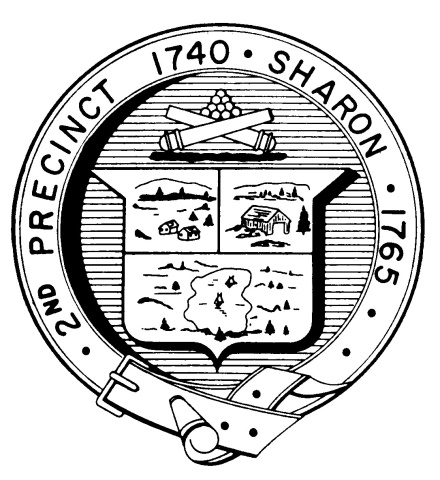 TOWN OF SHARONMEETING NOTICEPOSTED IN ACCORDANCE WITH THE PROVISIONS OF M.G.L. CHAPTER 39 SECTION 23A AS AMENDED.FINANCE COMMITTEEMonday, February 12th, 20187:30 p.m.Town Hearing Room, Community Center, 219 Massapoag AvenueAGENDABudget Presentation Selectmen Sector Budget – Fred Turkington, Chief Tilden Kaufman, Chief James Wright and Eric HooperCapital Outlay - Fred Turkington & Paul LinehanPersonnel Board Executive Compensation – Fred TurkingtonLibrary – Lee Ann Amend Vote outstanding minutes: January 29thTopics not reasonably anticipated by the chair in 48 hoursAdjournmentNote: Items may not be discussed in the order listed or at the specific time estimated.  Times are approximate.The meeting likely will be broadcast and videotaped for later broadcast by Sharon Community Television